Kindergarten4 - 24 Count Crayola Crayons2- 12 count Ticonderoga Pencil2 – Bottles of Elmers Glue1 – Crayola Washable Markers8 – Glue Sticks2 – Kleenex 1 – Clorox Wipes1 – 4 pack Dry Erase Markers1 – Point End Fiskar Scissors2 – Hand Sanitizer1 – Box of 1 Quart Ziploc Bags1 – Pack of Post it Notes$5.00 for additional supplies during year1st GradeFabric Zipper Pencil Pouch12 #2 pencils sharpened1 – Kids Fiskar Scissors2 - Jumbo Elmer Glue Sticks2 -  Kleenex4 - Dry Erase Markers1 - Spiral Notebook, wide rule2 - 24 ct. Crayola Crayons1 box thin washable markers2 sturdy Pocket Folders1 – Post it Note pack Clorox WipeSturdy Personal Earphones$3.00 for additional supplies**Please take some time and label as many of y our child’s supplies as possible**2nd Grade24 #2 Pencils1 – Pair of scissors8 – Glue Sticks2 - Kleenex1 - 24 ct. Crayola Crayons2 - boxes of Dry Erase Markers1 - Clorox wipes or Hand Sanitizer1 – Spiral Notebook2 - Composition Notebooks1 – Plastic folder with prongs 1 – Pair of head phone1 – Student supply box$3.00 for additional supplies3rd Grade24 #2 Pencils1 Pencil sharpener with shavings catcherZipper pencil pouch1 - Scissors2 - Glue Sticks1 pkg of Eraser Caps1 – Standard Folder1 – Sturdy take home folder1 - box 24 ct. Crayola Crayons2 - Spiral Notebooks, wide rule1 – Composition Notebook12” Ruler with CM1 - box of dry erase markers1 pair of headphonesWater BottleWish List: Hand Sanitizer, Clorox Wipes, and 3 Kleenex boxes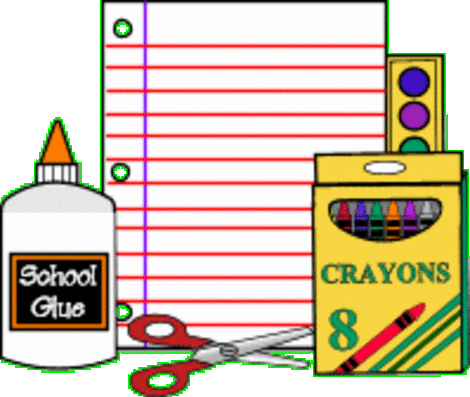 4th Grade12 (or more) - #2 Pencils (Dixon or Ticonderoga)1 – Box markers, OR colored pencils, OR crayons 2 - Notebooks1 – Box of Expo Dry Erase Markers1 - Take Home Folder2 – 1 inch 3 ring binder with a    plastic outside cover1 - Clorox wipes1 – Box of Kleenex1 – Pair of Headphones5th Grade1 – 5 subject notebook with pockets12 - #2 pencils (no mechanical)1 - Pack Dry Erase Marker1 - Scissor4 - Glue stick4 - Kleenex4 - Clorox wipes1 – Pencil Box1 – Pair of ear buds/Headphones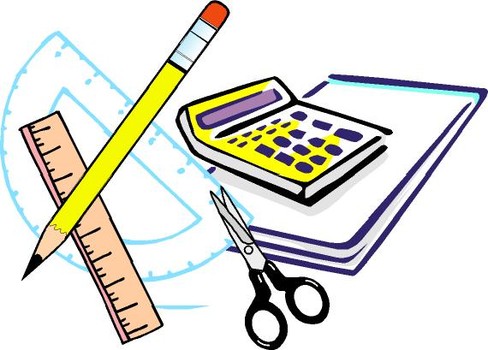 